HISTÓRICO E RELEVÂNCIA DA REVISTA ENGENHARIA NA AGRICULTURAA preocupação com a continuidade do aprimoramento do Engenheiro Agrícola, do Engenheiro Agrícola e Ambiental e de profissionais de áreas afins sempre esteve presente no rol das discussões acerca da qualificação profissional dos nossos engenheiros. A revista Engenharia na Agricultura é uma publicação bimestral, editada na forma digital, que tem como objetivo divulgar e difundir a produção científica das diversas áreas da Engenharia Agrícola e Ambiental, permitindo aos leitores interessados no assunto o acesso aos novos conhecimentos científicos e às inovações tecnológicas.REGULAMENTO PARA APRESENTAÇÃO DE CONTRIBUIÇÕES 1. ObjetivoO presente regulamento objetiva uniformizar a apresentação das contribuições a serem encaminhadas para publicação na Revista Engenharia na Agricultura.2. Escopo da revistaAssuntos de interesse e relevância relacionados à:Armazenamento e processamento de produtos agrícolasConstruções rurais e ambiênciaEnergia na agriculturaMecanização agrícolaMeteorologia aplicadaRecursos hídricos e ambientais3. Instrução aos autoresOs trabalhos deverão estar rigorosamente dentro das normas propostas abaixo, sendo essa condição essencial para que os mesmos possam ser submetidos à avaliação para publicação. Os autores devem cadastrar-se no portal da revista (www.seer.ufv.br) e submeter o manuscrito, caracterizando-os como Artigo Técnico-Científico ou Revisão de Literatura. Serão aceitos Artigos Científicos redigidos em Português, Inglês ou Espanhol. Os manuscritos não poderão ultrapassar 25 laudas, incluindo Figuras e Tabelas. Não há taxa de submissão e após aceito, os manuscritos serão publicados mediante o pagamento de uma taxa de publicação no valor de R$ 150,00.O pagamento deverá ser feito somente no momento em que o artigo for aceito para publicação. A requisição de pagamento dessa taxa será enviada via e-mail para o primeiro autor de cada artigo. O pagamento deverá ser feito Via Fundação Arthur Bernardes, FUNARBE, conforme instruções abaixo. • Acessar a página da UFV: www.ufv.br 
• Entrar no Link respectivo à FUNARBE 
• Já no site da FUNARBE, acessar Cursos e Eventos 
• Escolher a opção Revista Engenharia na Agricultura 
• Digitar o CPF do responsável pelo pagamento do artigo 
• Gerar Boleto. 4. Processo de avaliação pelos paresA revista conta com um grupo de especialistas de notório saber nas áreas temáticas da Engenharia Agrícola. A maioria dos avaliadores são externos à UFV. Os originais serão submetidos à aprovação de avaliadores que sejam reconhecidos nos temas tratados. Os trabalhos serão enviados para avaliação sem a identificação de autoria. O processo de seleção de artigos envolve avaliação de 2 ou 3 especialistas "ad hoc" e dos membros do Comitê Editorial. O tempo estimado para o parecer inicial dos trabalhos científicos está entre 4 e 5 meses.5. Normas para configuração de manuscrito5.1 Tipos de manuscritosAs contribuições podem ser feitas como:- Artigo técnico-científico: uma apresentação completa e original, totalmente documentada e interpretada, de um trabalho de relevância dentro do escopo da revista.- Revisão de literatura: levantamento amplo do estado da arte de algum assunto pertinente ao escopo da revista, cuja abordagem deve ser suficientemente crítica e capaz de identificar avanços, lacunas e desafios científicos no tema, à luz da literatura nacional e internacional.5.2 Orientações sobre a formatação dos manuscritosAs contribuições serão enviadas sem identificação dos autores e de suas origens. Visando facilitar o processo de submissão e formatação das contribuições, a Revista Engenharia na Agricultura propõe simplificar as normas, visto que a formatação e diagramação dos artigos aprovados serão realizadas pela secretaria da revista após a aprovação dos manuscritos. Apesar da facilidade e liberdade que os autores possuem na formatação das contribuições, as citações e referências bibliográficas devem estar de acordo com as normas propostas neste documento, podendo o manuscrito ser rejeitado ou solicitada a sua revisão caso não haja o devido atendimento a padronização proposta. Na primeira linha do documento indicar o tipo da contribuição (artigo técnico-científico ou revisão de literatura). Na sequência, indicar o título do artigo (negrito, centralizado), seguido do resumo e as palavras chaves, assim como sua versão em inglês, como segue abaixo. Sendo o manuscrito aprovado a secretaria da revista entrará em contato enviando um formulário para preenchimento, onde serão indicados os nomes dos autores, contatos e suas filiações.Artigo Técnico-Científico/Revisão de LiteraturaTÍTULO: Centralizado; Claro e conciso, permitindo pronta identificação do conteúdo do trabalho. RESUMOO texto deverá apresentar a seguinte estrutura: relevância do trabalho, objetivo geral, metodologia, principais resultados e conclusões, em texto contínuo sem tópicos contendo no máximo 15 linhas. Deverá iniciar-se na mesma linha do item, ser claro, sucinto, procurando justificar sua importância (sem incluir referências). PALAVRAS-CHAVE: Palavra 1, Palavra 2, Palavra 3, Palavra 4, Palavra 5NOME DO ARTIGO EM LÍNGUA EXTRANGEIRA EM CAIXA ALTA E NEGRITO		ABSTRACTO texto deverá apresentar a seguinte estrutura: relevância do trabalho, objetivo geral, metodologia, principais resultados e conclusões, em texto contínuo sem tópicos contendo no máximo 15 linhas. Deverá iniciar-se na mesma linha do item, ser claro, sucinto, procurando justificar sua importância (sem incluir referências). KEYWORDS: Palavra 1, Palavra 2, Palavra 3, Palavra 4, Palavra 5 (até seis palavras-chave)Orientações gerais para os itens subsequentesO arquivo deve ser editado em word, com configuração de papel A4 (210 x 297 mm), fonte Times New Roman, tamanho 12, alinhamento justificado, e espaçamento entre linhas de 1,5. As margens deverão ser configuradas conforme as seguintes dimensões: superior: 2,5 cm, inferior 3 cm, esquerda 2,5 cm, direita 2,5 cm. No caso de contribuições Técnico-Científicas na sequencia devem ser apresentados a INTRODUÇÃO, MATERIAL E MÉTODOS, RESULTADOS E DISCUSSÃO, CONCLUSÕES, REFERÊNCIAS BIBLIOGRÁFICAS e AGRADECIMENTOS (opcional). Estes itens devem ser apresentados em letras maiúsculas, em fonte Times New Roman, tamanho 12, negrito, com alinhamento à esquerda. No caso de Revisões de Literatura na sequencia devem ser apresentados obrigatoriamente a INTRODUÇÃO e CONSIDERAÇÕES FINAIS. Estes itens devem ser apresentados em letras maiúsculas, em fonte Times New Roman, tamanho 12, negrito, com alinhamento à esquerda. O texto do tópico CONCLUSÕES e CONSIDERAÇÕES FINAIS deverá estar com marcador (●) em cada parágrafo. Em caso de agradecimentos, este item deverá vir após as conclusões. Serão aceitos subitens com até dois níveis (Ex: 1.1; 1.1.1), caso sejam inseridos no texto devem ser apresentados em negrito e itálico.1. INTRODUÇÃO Devem ser evitadas divagações, e se concentrando no assunto que levará o leitor a entender o objetivo do trabalho. Para isso, deve-se utilizar principalmente de bibliografia recente (dos últimos 10 anos e preferencialmente periódicos indexados) e apropriada para formular os problemas abordados e a justificativa da importância do assunto, deixando muito claro o(s) objetivo(s) do trabalho, utilizando-se no máximo 45 linhas.2.  MATERIAL E METÓDOSDependendo da natureza do trabalho, uma caracterização da área experimental deve ser inserida, tornando claras as condições em que a pesquisa foi realizada. Quando os métodos forem os consagradamente utilizados, apenas a(s) referência(s) bastará (ão); caso contrário, é necessário apresentar descrição dos procedimentos utilizados, adaptações promovidas, etc. Unidades de medidas e símbolos devem seguir o Sistema Internacional de Unidades.3. RESULTADOS E DISCUSSÃO Os resultados obtidos e analisados deverão ser confrontados com os da bibliografia apresentada na Introdução e com outras pertinentes à área do trabalho, e discutidos à luz dos conhecimentos consagrados, concordando ou discordando desses com explicações científicas e ou técnicas, mas destacando-se principalmente a importância e a originalidade desses dados. A redação desse item deve ser elaborada não apenas relatando que os resultados obtidos concordam com ou discordam de os resultados obtidos por outros pesquisadores, mas também, de forma clara e concisa, procurar explicar por que os resultados foram esses e por que concordam ou discordam dos apresentados na literatura.4. CONCLUSÕES Devem basear-se exclusivamente nos resultados do trabalho. Evitar a repetição dos resultados em listagem subsequente, buscando, sim, confrontar o que se obteve, com os objetivos inicialmente estabelecidos. As conclusões devem ser escritas de forma clara, direta e concisa, facilitando a interpretação do artigo, sem necessidade de consultar outros itens do mesmo.5. AGRADECIMENTO Agradecimentos a pessoas e/ou a instituições devem ser inseridos, se for o caso, após as conclusões, de maneira sucinta.Formatação de Figuras, Tabelas e demais itens para contribuições de Artigos Técnico-Científico e Revisão de Literatura5. Figuras e Tabelas Ilustrações (fotografias, gráficos, desenhos, mapas, etc.) devem ser numeradas consecutivamente com algarismos arábicos, na ordem em que aparecem no texto; devem ser citadas como Figuras ou Tabelas (e não como Quadro). As Figuras devem ser padronizadas com no mínimo 7 cm e 8 cm de altura e largura, respectivamente. As legendas devem ser apresentadas na mesma página em que se encontram as Figuras ou Tabelas. As palavras Figura ou Tabelas devem aparecer em negrito e com apenas a inicial maiúscula e seguidas de dois pontos (Ex: Figura 1:). As Figuras, coloridas ou em preto e branco, deverão ser apresentadas nítidas e com contraste, inseridas no texto após a citação das mesmas e também em arquivos à parte salvas em extensão TIFF ou JPEG com resolução de 300 dpi. As Tabelas deverão ser inseridos no texto depois da devida citação no texto. Deverão ser elaboradas preferencialmente em Excel, com letra Times New Roman, tamanho 10, sem negrito, salvos em extensão XLS e transformados em TIFF ou JPEG com resolução de 300 dpi. As legendas das Tabelas devem ser apresentadas anteriormente à apresentação dos mesmos e as das Figuras devem ser apresentadas posteriormente às mesmas. As Tabelas e as Figuras não devem ultrapassar as margens da página. Todas as Figuras e Tabelas deverão estar citadas no texto.Exemplos: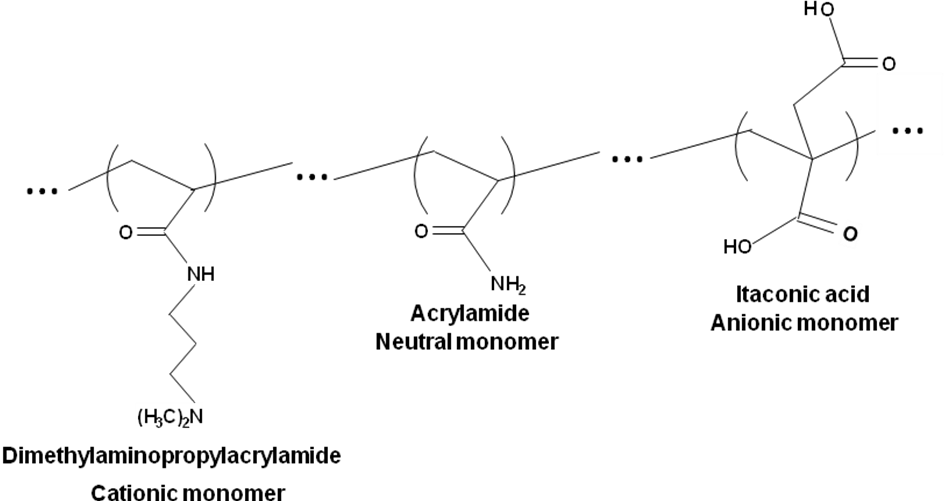 Figure 1: Polyampholyte molecular composition prepared by random, free-radical polymerizatio.Tabela 2: Comparação dos processos térmicos para lodos de ETEs.6. Símbolos e Fórmulas Os símbolos e fórmulas deverão ser feitos em processador que possibilite a formatação para programa Indesign (ex: MathType, Equation, etc.), sem perda de suas formas originais. As Unidades e Medidas devem obedecer ao Sistema Internacional de Unidades, e a nomenclatura científica devem estar com os nomes científicos sempre em itálico de acordo com as normas da ABNT. Equações: Todas as equações que fizerem parte do texto deverão ser alinhadas com o parágrafo e numeradas e citadas no texto.y = a x + b 		    (1)Em que, y = velocidade, m.s-1;a = coeficiente angular;x = rotação, rad.s-1; eb = coeficiente linearEquações mais complexas deverão ser elaboradas com a ferramenta “Equação” do editor de texto Word, mantendo o mesmo tipo e o mesmo tamanho da fonte do texto.7. Referências Bibliográficas CitaçõesNo decorrer do texto as citações devem seguir os exemplos: OLIVEIRA e SILVA (2015), ou ainda (SOUZA e OLIVEIRA, 2015); existindo outras referências do(s) mesmo(s) autor(es) no mesmo ano (outras publicações), será identificado com letras minúsculas (a, b, c) após o ano da publicação: SOUZA e OLIVEIRA (2015 a). Quando houver três ou mais autores, no texto será citado apenas o primeiro autor seguido de et al., mas na listagem bibliográfica final os demais nomes também deverão aparecer. Na citação de citação, identifica-se a obra diretamente consultada.Exemplos:Artigo em periódicoMANSILLA, H.C.F. La controversia entre universalismo y particularismo en la filosofia de la cultura. Revista Latinoamericana de Filosofia, Buenos Aires, v.24, n.2, p.259-270, 1998. TOURINHO NETO, F.C. Dano ambiental. Consulex, Brasília, DF, ano 1, n.1, p.18-23, fev. 1997. Livroa) Livro no todo SILVA, S.I. Processamento pós-colheita dos frutos do cafeeiro. Belo Horizonte: Ícone Editora Ltda, 1999. 125p. b) Parte de livro com autoria específica FONSECA, S.I.; PEREIRA, L. Tratamento das águas residuárias. In: SILVA.S.I.; PIMENTEL, M.C. (eds.). A cultura do cafeeiro. Viçosa: UFV, 2003, p.154-155. c) Parte de livro sem autoria específica MARTIM, L.C.T. Nutrição de bovino de corte em confinamento. In:______. Confinamento de bovino de corte. 2. ed. São Paulo: Nobel, 1968. cap. 3, p.29-89. Dissertação e tese GONÇALVES, R.A. Preservação da qualidade tecnológica de trigo (Triticum aestivum L.) e controle de Rhyzopertha Dominica (F.) durante o aramazenamento em atmosfera controlada com CO2 e N2. 1997. 52f. Dissertação (Mestrado em Ciência dos Alimentos) – Universidade Federal de Lavras, Lavras, 1997. Parâmetro de comparaçãoPiróliseGaseificaçãoCombustãoRequerimento de secagem préviaSim1SimNãoTemperatura de operação (°C)400-800800-1.400850-9502Pressão para operaçãoAmbiente ou ligeiramente inferior/superior3AmbienteAmbienteCondições de reaçãoAusência de oxigênioDeficiência de oxigênio, possível adição de H2O, CO2ArSubprodutos típicos (%)Gás (até 50), Carvão (até 40), Óleo (até 40)Syngas (até 90), Carvão (até 30), Óleo (até 5)Cinzas (até 30), Gases de exaustão (até 90)Produtos gasososCH4, H2O, álcoois, aldeídos, fenóis etc.CO, H2, CO2, CH4, H2O, NOx etc.N2, O2, CO2, H2O, SO2, NOx  etc.Quantidade dos gases produzidosVariável4Muito altaMuito altaUtilidade dos gasesCogeraçãoCogeração-Utilidade dos líquidosCogeração--Utilidade dos sólidosCogeração, AgriculturaAgriculturaAgricultura1Requerimento de 150°C para um nível de 25% de sólidos. 2Temperatura mínima, a máxima depende de condições de chama. 
3Depende do principal produto final almejado (vapores ou sólidos). 4 Depende da pressão e velocidade de aquecimento do substrato (rápida ou lenta). Fonte: Adaptado de Chunbao e Lancaster (2011), Garcia et al. (2005)1Requerimento de 150°C para um nível de 25% de sólidos. 2Temperatura mínima, a máxima depende de condições de chama. 
3Depende do principal produto final almejado (vapores ou sólidos). 4 Depende da pressão e velocidade de aquecimento do substrato (rápida ou lenta). Fonte: Adaptado de Chunbao e Lancaster (2011), Garcia et al. (2005)1Requerimento de 150°C para um nível de 25% de sólidos. 2Temperatura mínima, a máxima depende de condições de chama. 
3Depende do principal produto final almejado (vapores ou sólidos). 4 Depende da pressão e velocidade de aquecimento do substrato (rápida ou lenta). Fonte: Adaptado de Chunbao e Lancaster (2011), Garcia et al. (2005)1Requerimento de 150°C para um nível de 25% de sólidos. 2Temperatura mínima, a máxima depende de condições de chama. 
3Depende do principal produto final almejado (vapores ou sólidos). 4 Depende da pressão e velocidade de aquecimento do substrato (rápida ou lenta). Fonte: Adaptado de Chunbao e Lancaster (2011), Garcia et al. (2005)